Анализ анкеты школьникаЦель анкетирования: Выяснить устраивает обучающихся организация питания в школе, удовлетворены ли они санитарным состоянием столовой, качеством приготовления пищи.В анкетировании участвовали 114 обучающихся (анкеты заполнялись вместе с  родителями).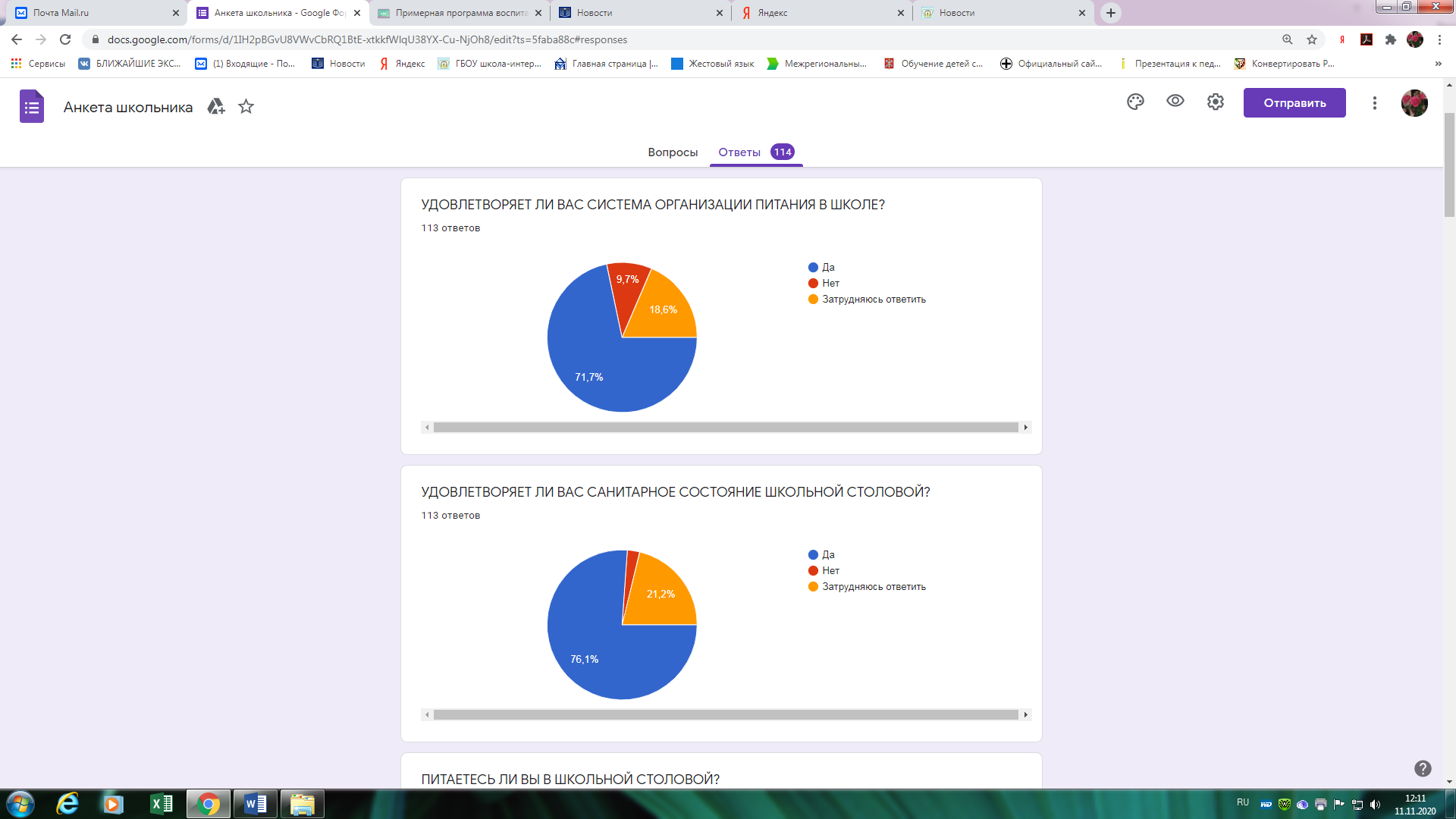 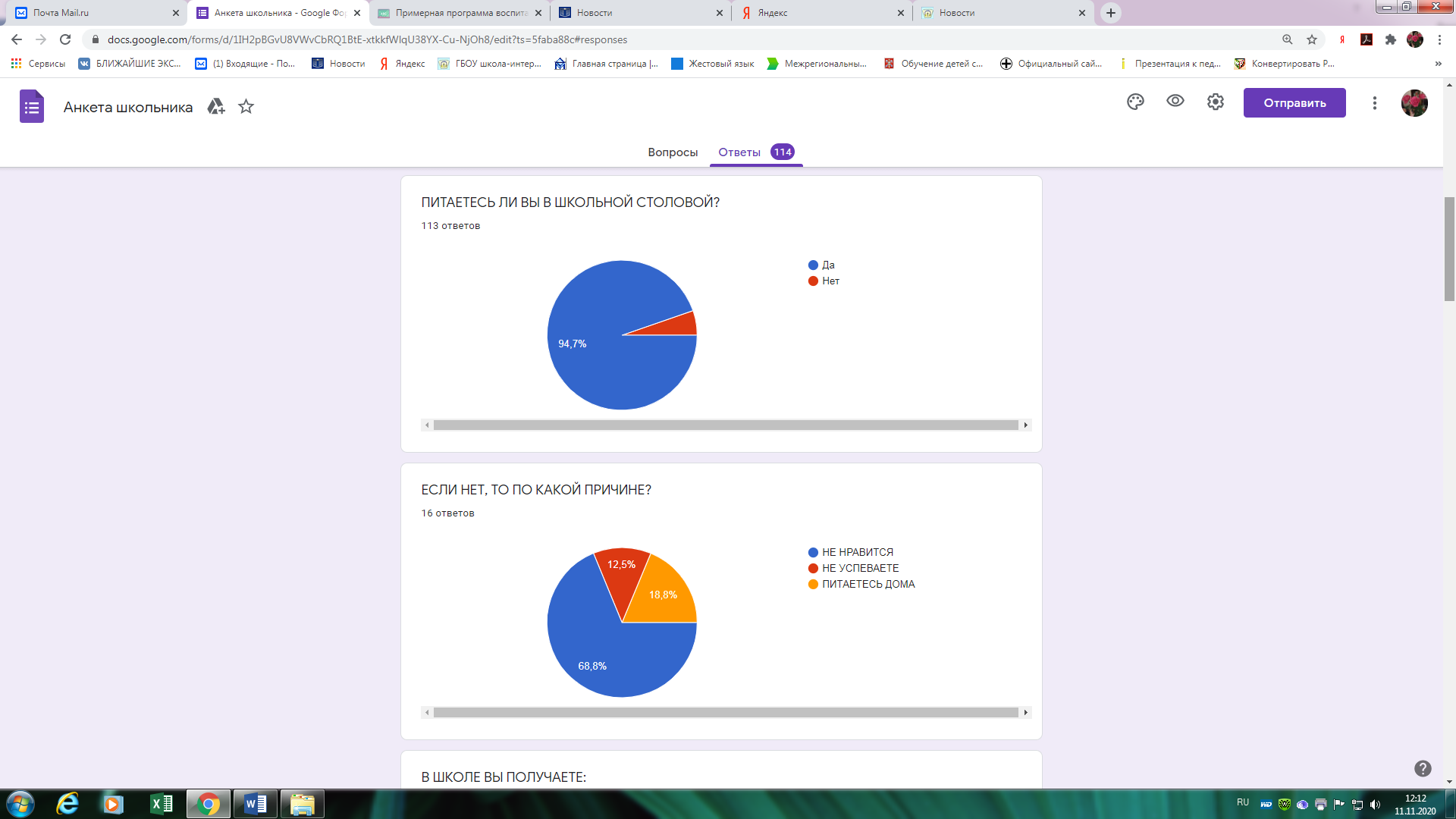 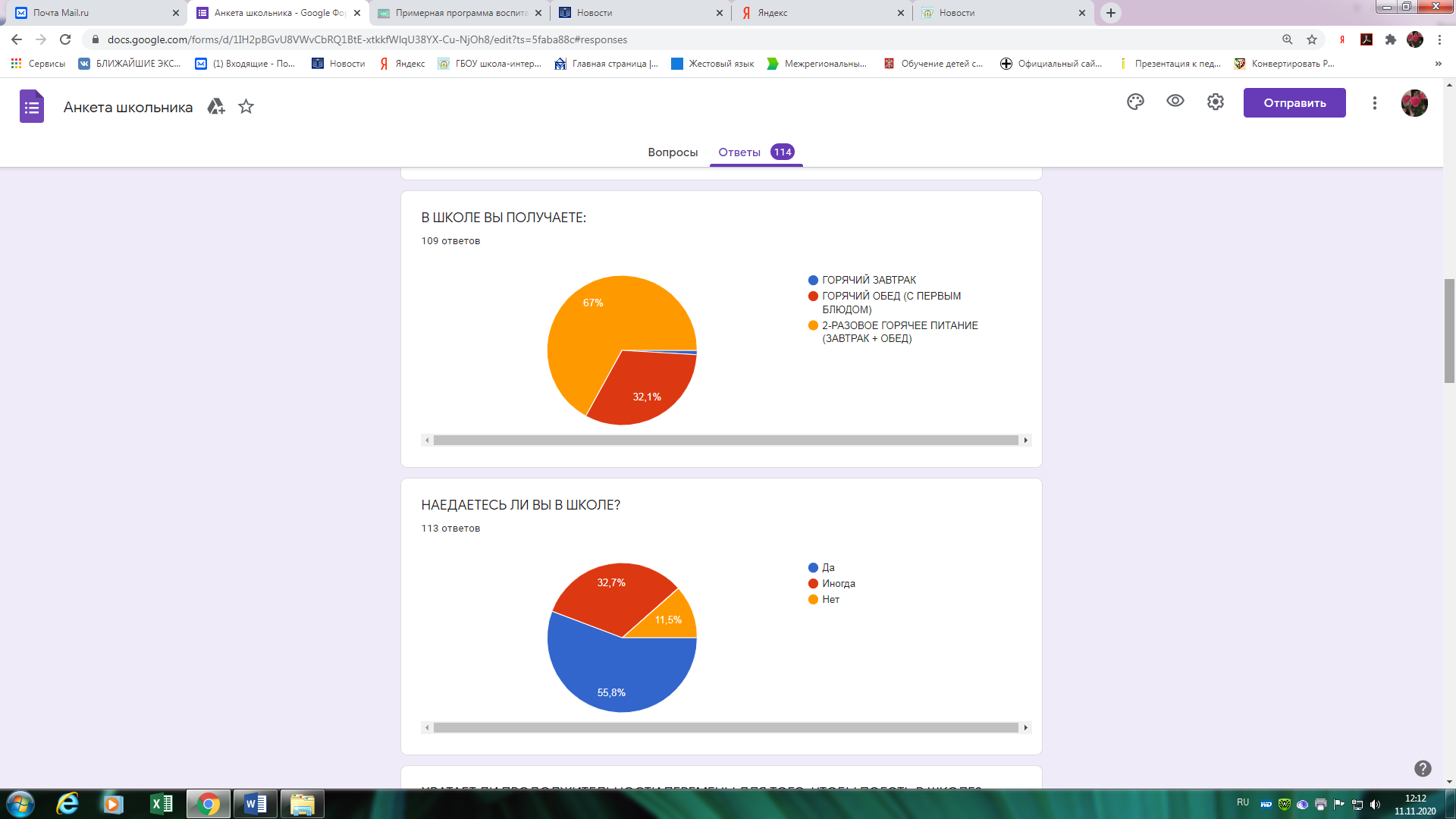 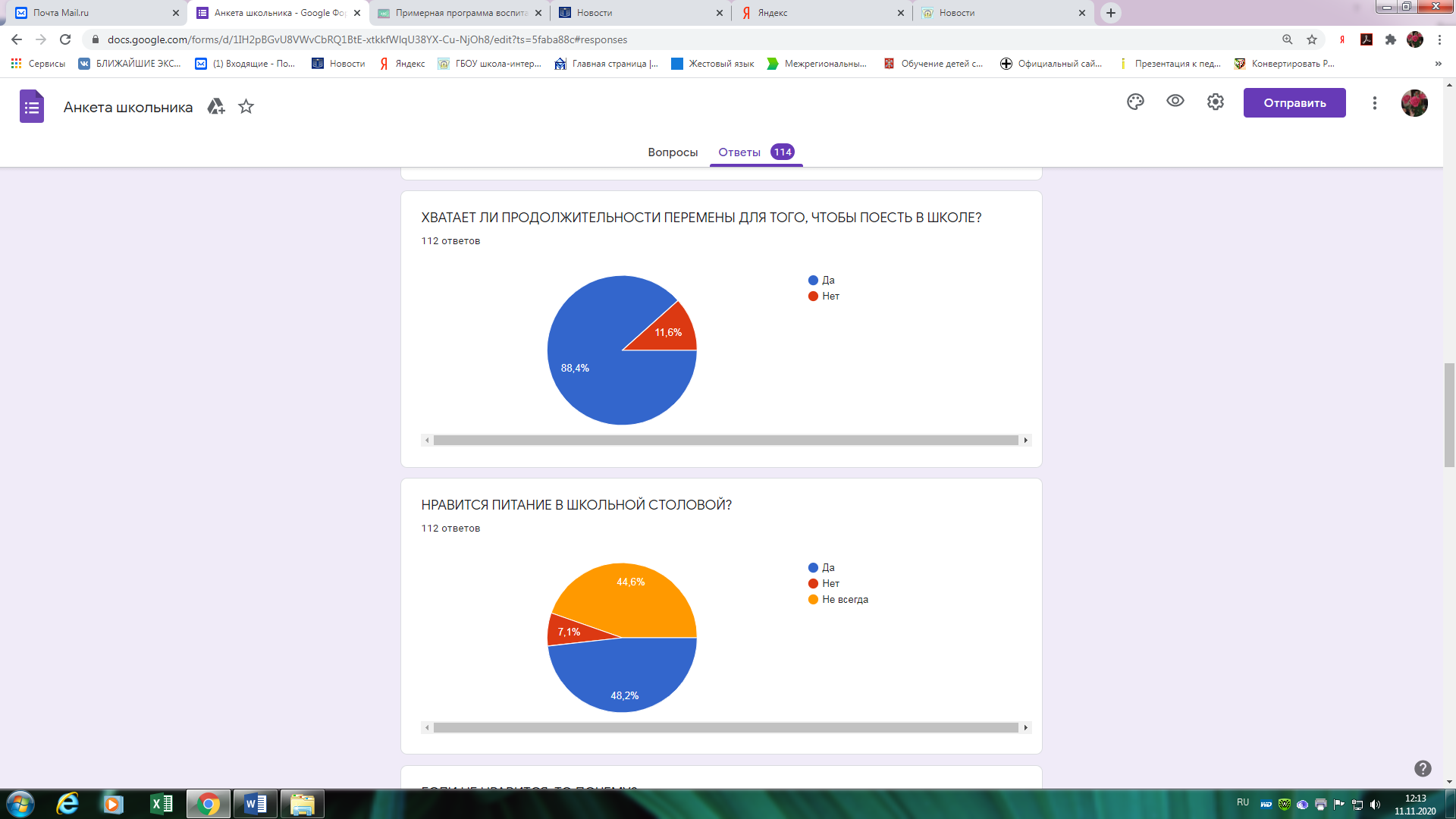 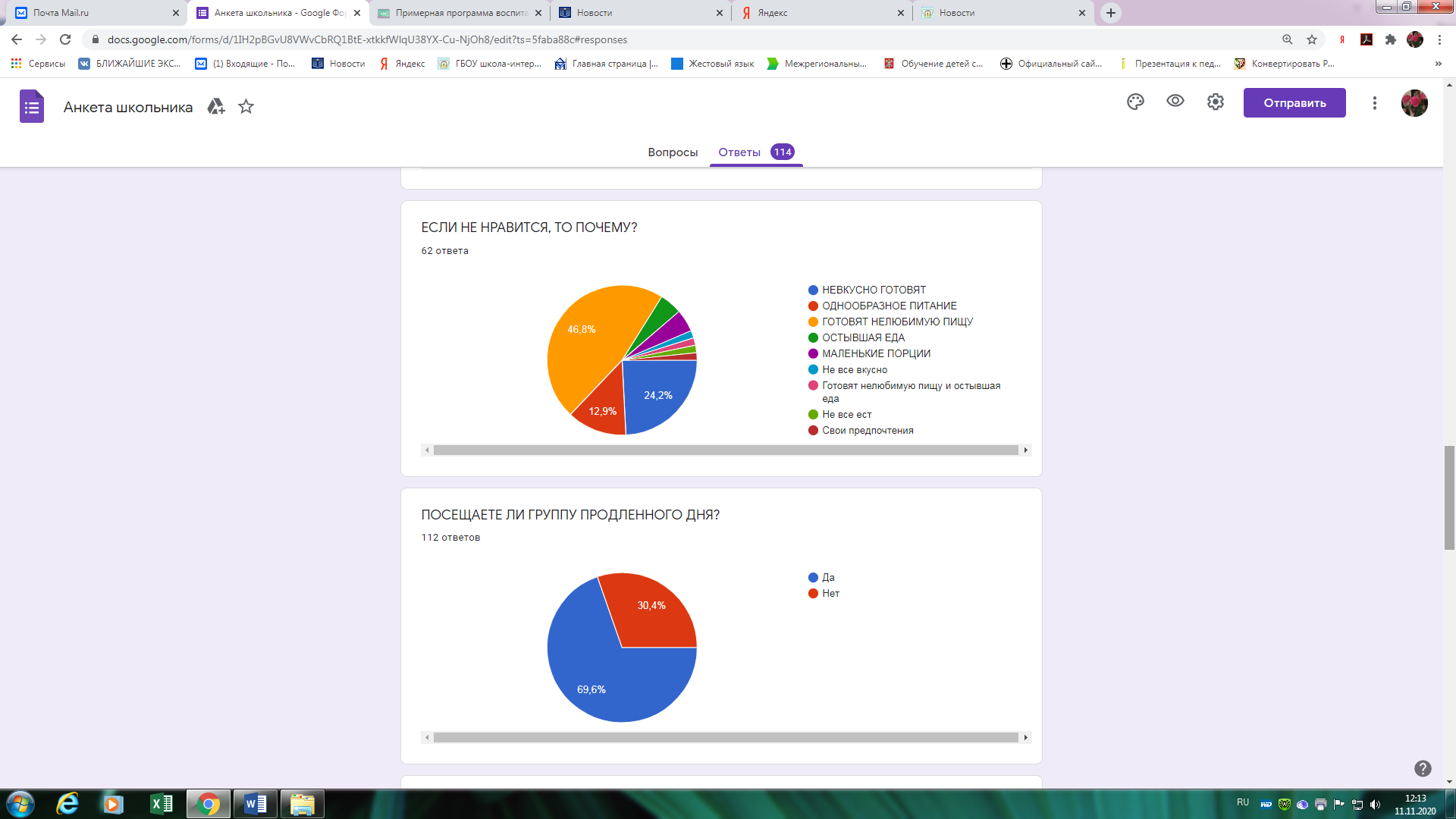 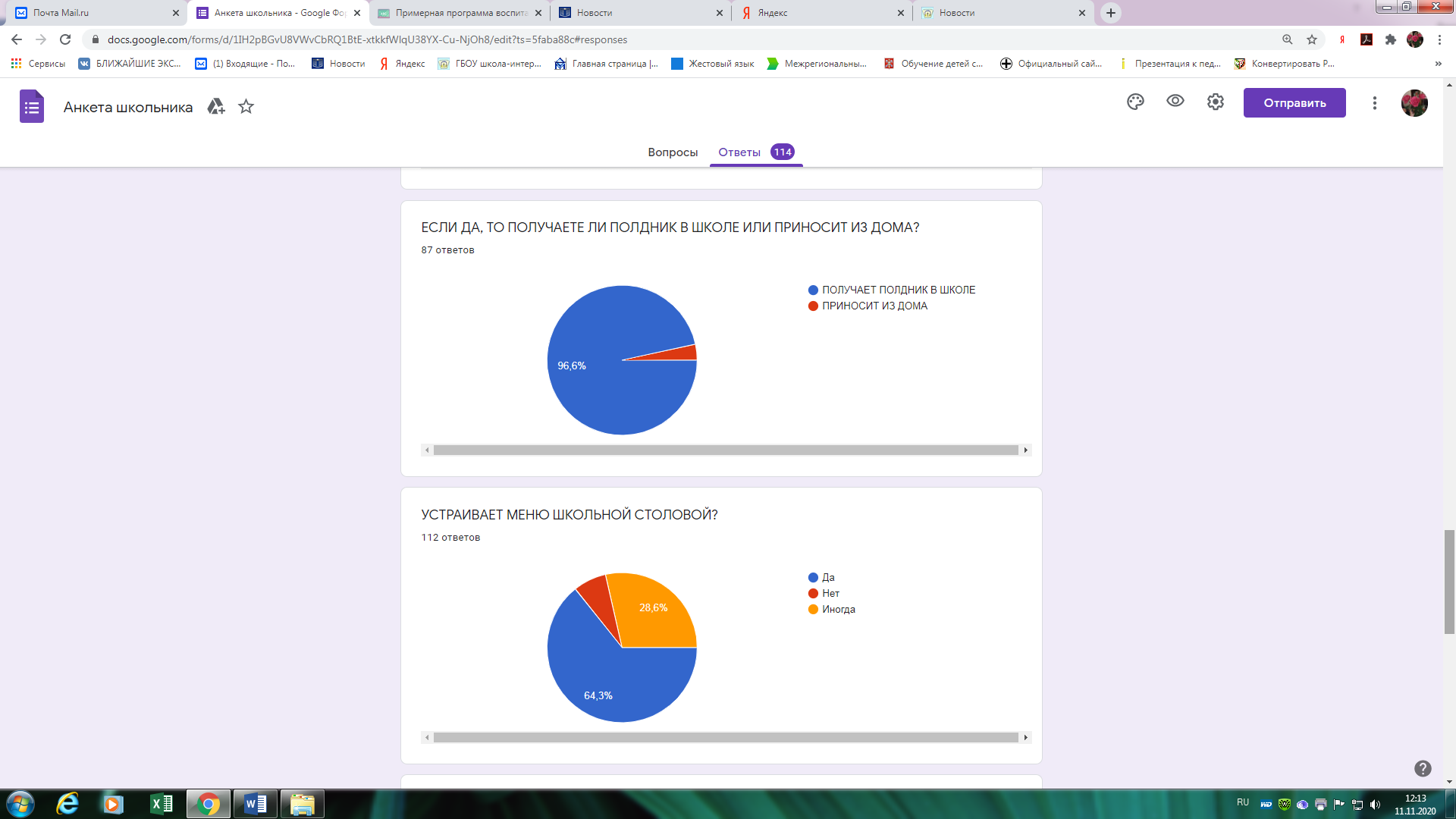 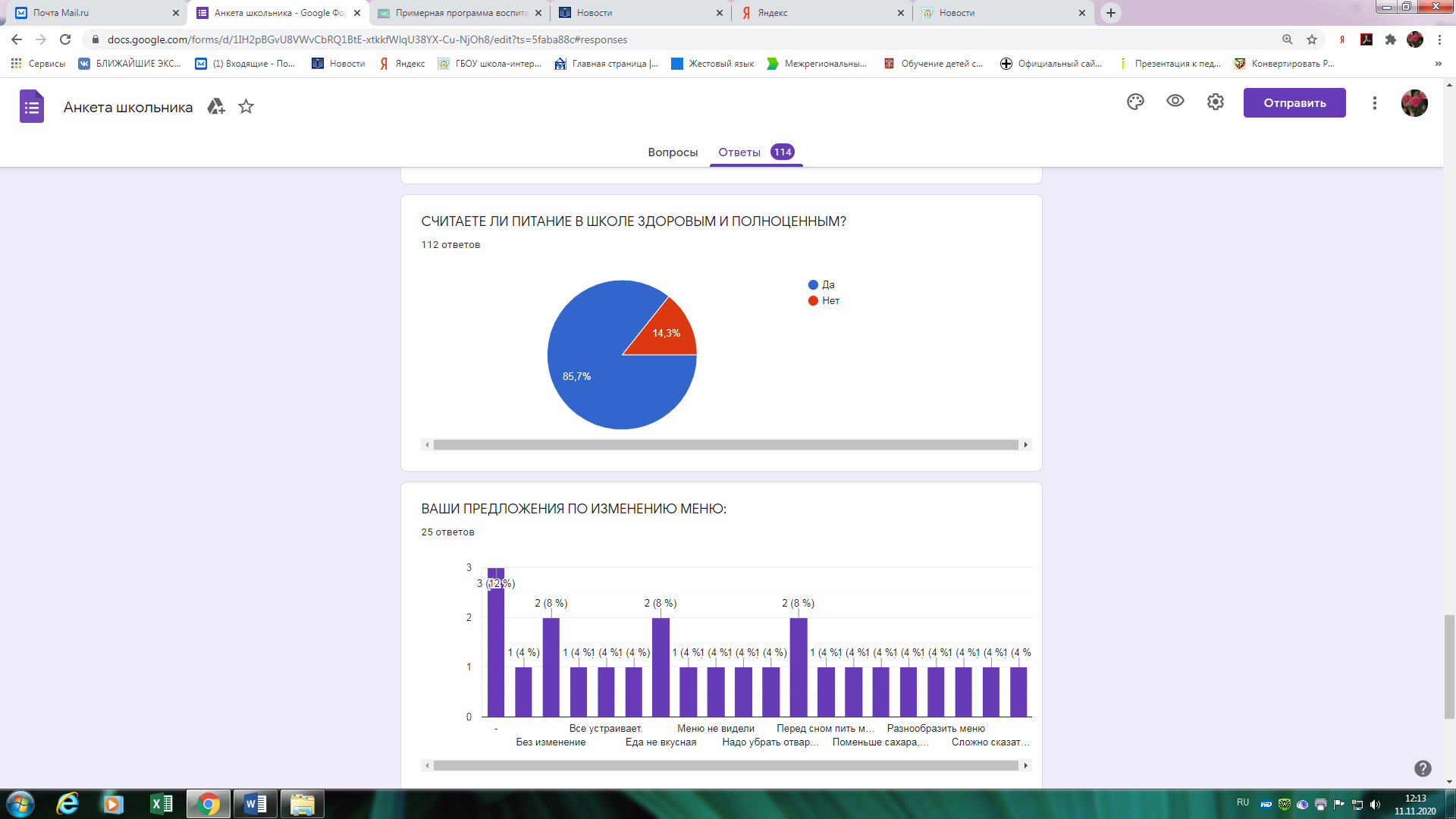 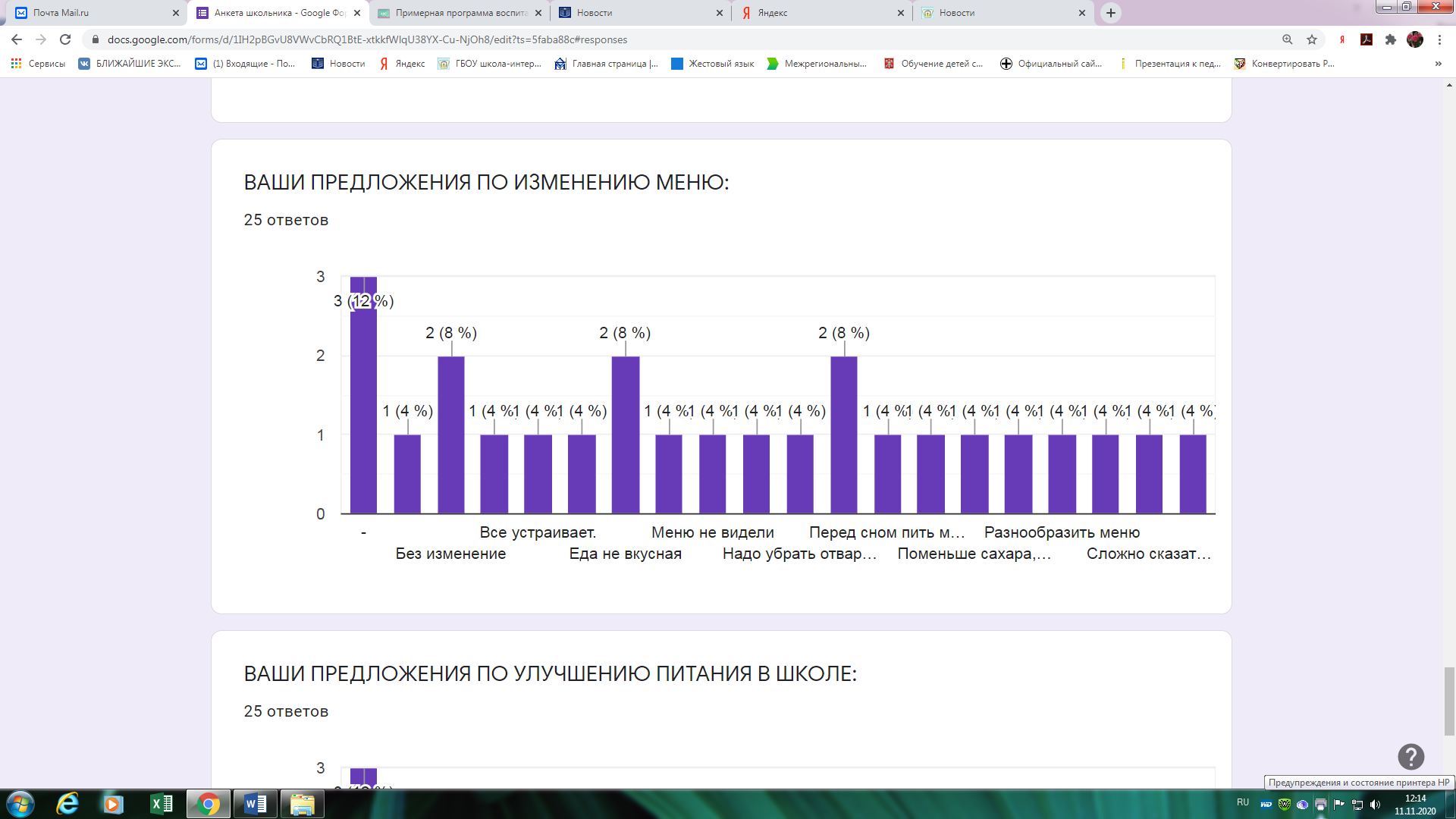 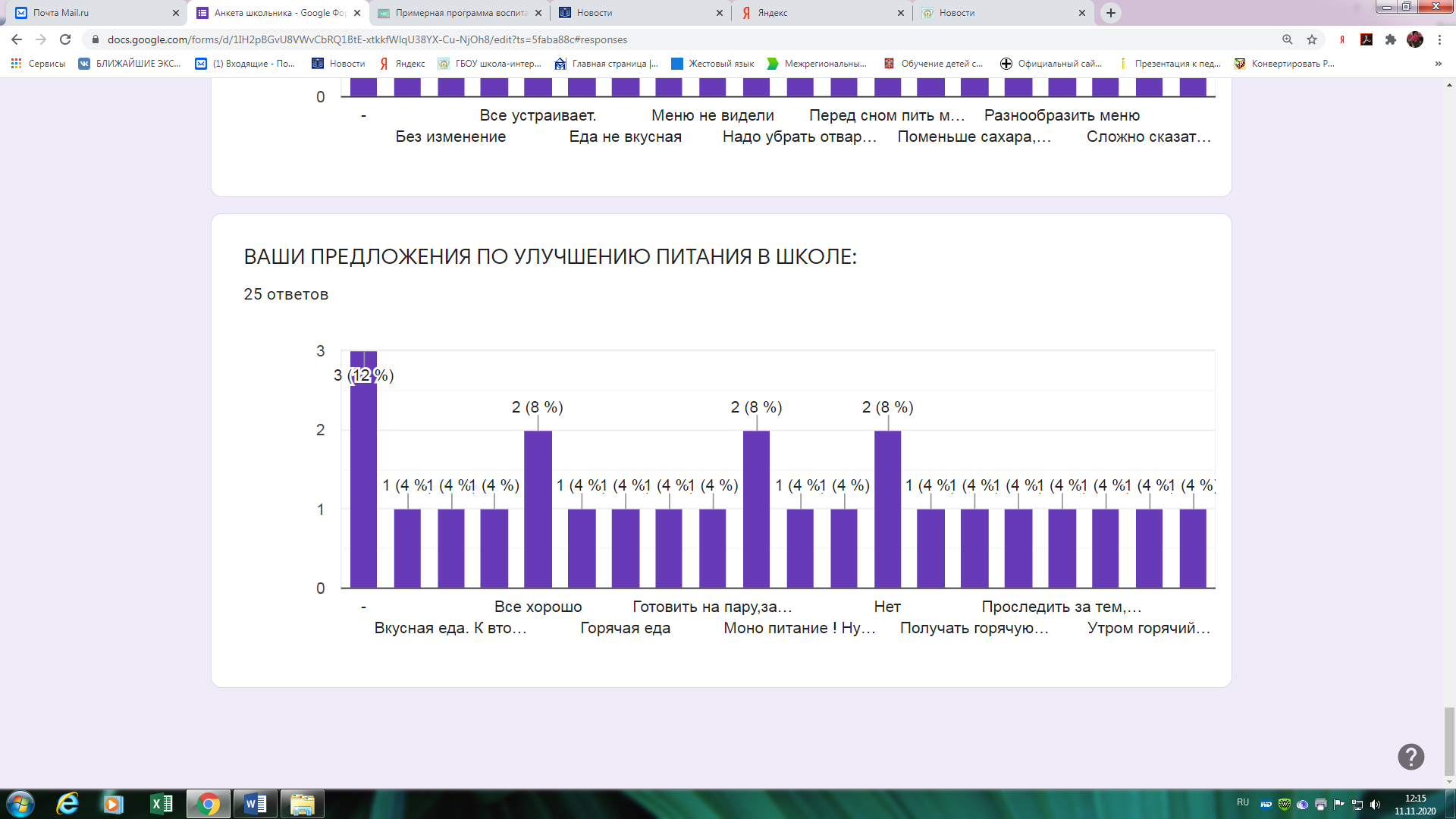 Анализ материалов анкетирования показывает, что услуги, предоставляемые школьной столовой, весьма востребованы, 94,7 % обучающихся пользуются этими услугами. На вопрос удовлетворяет ли тебя система организации питания в школе, 9,7% обучающихся ответили «нет». Приведенные в таблицах данные свидетельствуют о том, что школьники и их родители оценивают удовлетворенность качеством питания в школьной столовой фактически одинаково. При этом доли тех, кто выражает неудовлетворенность качеством питания в школе, крайне мала среди обучающихся.Среди обучающихся 7,1% не удовлетворены школьным меню. Это связано с вкусовыми предпочтеньями каждого ребёнка.Выводы и рекомендации.организация питания в школе необходима, на что утвердительно отвечают все 100% опрошенных;2. доли тех, кто выражает неудовлетворенность качеством питания в школе, крайне мала как среди обучающихся, так и среди их родителей.Администрации образовательного учреждения и школьной комиссии необходимо усилить контроль:за выполнением утвержденного рациона питания и выходом порций; за соблюдением режима работы столовой и графиком приема пищи.